私立育民高級工業家事職業學校104學年度第2學期教育部國民及學前教育署補助高級中等學校精進優質計畫課程融入客家風和地方綠色文化創意商品計畫-地方特色網頁設計APP活動照片時間： 105年04月15日地點：育達科技大學-電腦教室         指導老師：張毓騰老師學生: 實餐三、正幼三、實餐二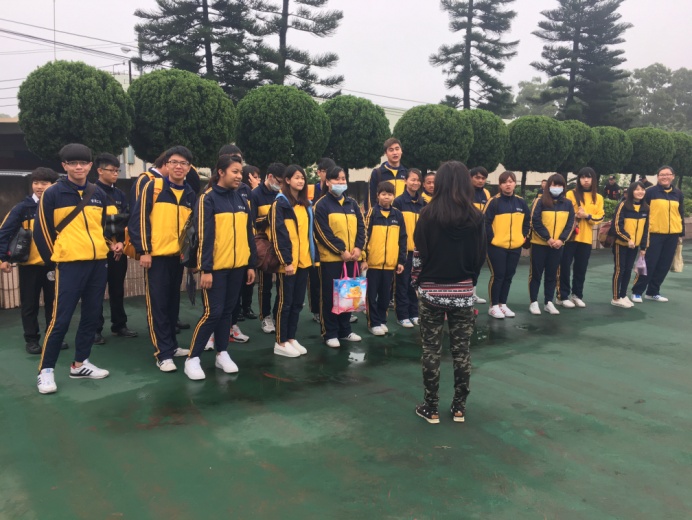 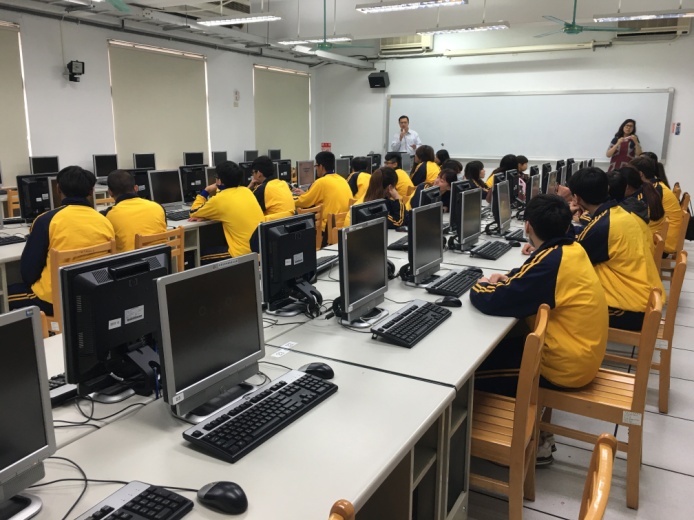 行前說明注意事項課程講解及介紹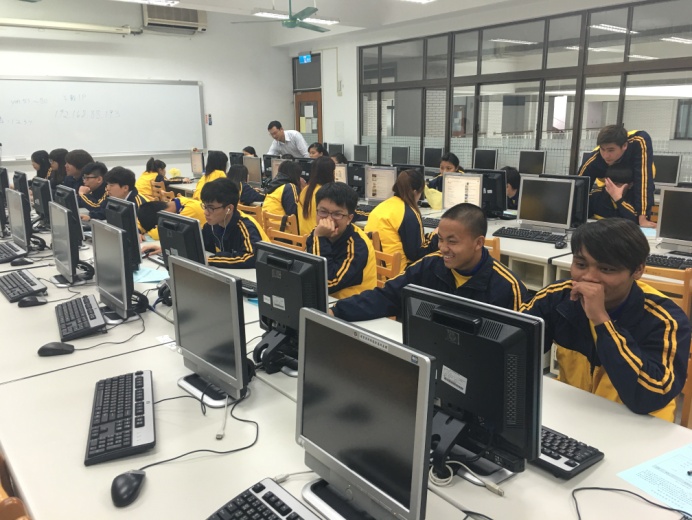 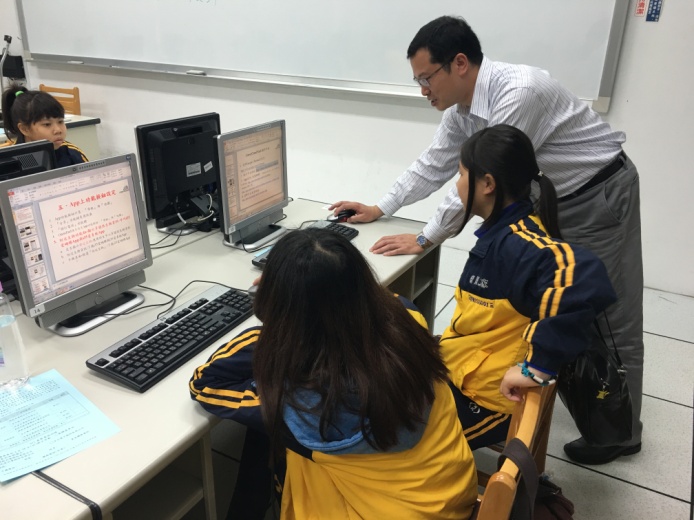 學生個別練習製作APP	講師個別教學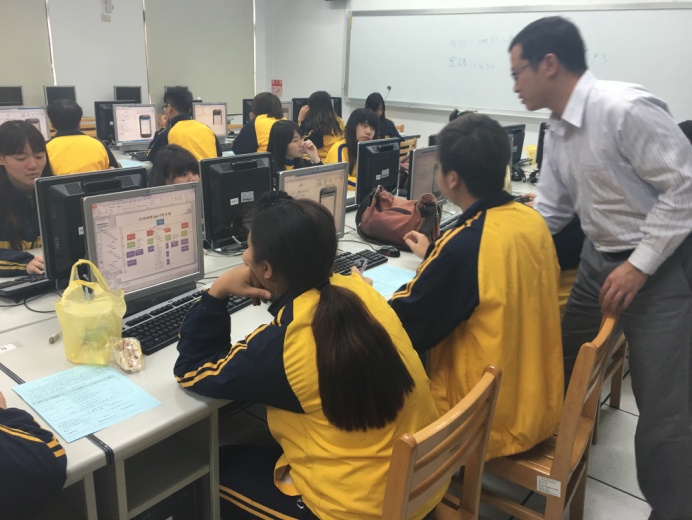 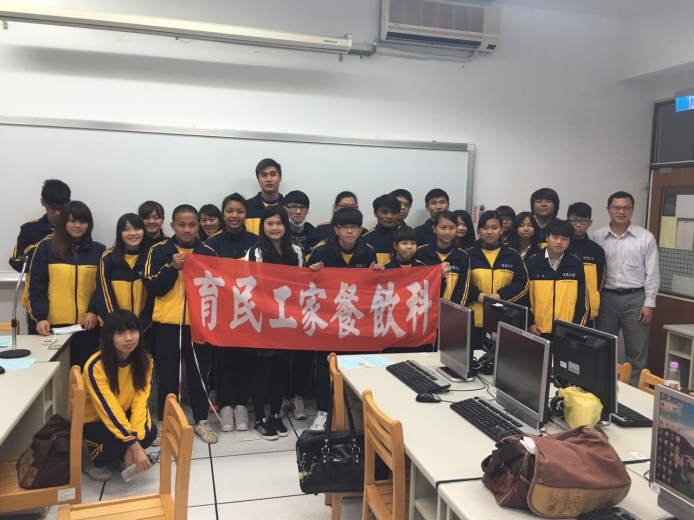 講師個別教學活動結束大合照